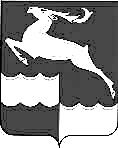 АДМИНИСТРАЦИЯ КЕЖЕМСКОГО РАЙОНАКРАСНОЯРСКОГО КРАЯПОСТАНОВЛЕНИЕ29.08.2022                                            № 596-п                                          г. КодинскОб открытии школьных автобусных маршрутовВ связи с началом учебного года и необходимостью организации бесплатной перевозки обучающихся в муниципальных образовательных учреждениях Кежемского района, реализующих основные общеобразовательные программы, между поселениями района и в отсутствии пешеходной доступности до образовательных учреждений, в соответствии с ч. 2 ст. 40 Федерального закона от 29.12.2012 № 27З-ФЗ «Об образовании в Российской Федерации», принимая во внимание акты обследования школьных автобусных маршрутов от 07.06.2022, руководствуясь методическими рекомендациями по организации подвоза обучающихся, проживающих в сельской местности, к муниципальным образовательным учреждениям, типовыми правилами организации подвоза обучающихся, проживающих в сельской местности к муниципальным образовательным учреждениям, утвержденными приказом Главного управления образования администрации Красноярского края от 29.08.2003 № 352, ст.ст. 17, 18, 20, 32 Устава Кежемского района, ПОСТАНОВЛЯЮ:1. Открыть с 01.09.2022 в течение учебного года, школьные автобусные маршруты для перевозки обучающихся к муниципальным общеобразовательным учреждениям и развоза обучающихся из муниципальных общеобразовательных учреждений по окончании занятий:д. Сыромолотово - г. Кодинск; д. Taгapa (ул. Киевская - ул. Школьная); д. Чадобец - с. Заледеево;д. Климино - с. Заледеево;мкр-он Южный - г. Кодинск;мкр-он Южный  - г.Кодинск (ул.Ангарская – МБОУ КСОШ №2);мкр-он Лукоморье - г.Кодинск;2. Исполняющему обязанности руководителя муниципального казенного учреждения «Управления образования Кежемского района» Перетягиной Л.Н., директорам общеобразовательных учреждений:2.1. организовать  перевозку обучающихся, директорам общеобразовательных учреждений заключить контракты с перевозчиками на перевозку обучающихся;	2.2. для заключения контрактов подготовить и передать перевозчикам:- заверенный список перевозимых обучающихся;- список лиц ответственных за перевозку обучающихся.2.3. в	целях	предупреждения	детского	дорожно-транспортного травматизма:- провести инструктаж обучающихся о правилах поведения в автобусах;- организовать перевозку обучающихся с обязательным сопровождением лиц ответственных за перевозку;- провести инструктаж	лиц ответственных за перевозку обучающихся с регистрацией в журнале;- согласовать с перевозчиком график (расписание) движения автобуса и расположения мест посадки-высадки обучающихся;- вывесить в учебных заведениях согласованный с перевозчиками график (расписание) движения автобусов.3. Перевозчику:- составить паспорта и схемы школьных маршрутов;- установить на остановках школьных маршрутов трафарет «Школьный маршрут» с указанием времени прохождения автобуса.4. Признать утратившим силу постановления Администрации Кежемского района:- от 30.08.2021 № 564-п «Об открытии школьных автобусных маршрутов»;- от 24.03.2022 №175-п «О внесении изменений в постановление Администрации Кежемского района от 30.08.2021 №564-п «Об открытии школьных автобусных маршрутов».5. Контроль за исполнением постановления возложить на заместителя Главы Кежемского района по жизнеобеспечению района А.М. Игнатьева.6. Постановление вступает в силу со дня, следующего за днем его официального опубликования в газете «Кежемский Вестник» и распространяет свое действие на правоотношения, возникшие с 01.09.2022.Исполняющий полномочияГлавы района	     А.М. Игнатьев